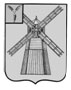 АДМИНИСТРАЦИЯ ПИТЕРСКОГО МУНИЦИПАЛЬНОГО РАЙОНА САРАТОВСКОЙ ОБЛАСТИП О С Т А Н О В Л Е Н И Еот 8 декабря 2017 года  №452 с. ПитеркаО внесении отсутствующих адресовв федеральной информационнойадресной системе	В соответствии с Федеральным законом от 6 октября 2003 года №131-ФЗ «Об общих принципах организации местного самоуправления в Российской Федерации», на основании похозяйственных книг Питерского муниципального образования, руководствуясь Уставом Питерского муниципального района Саратовской области, администрация муниципального района         ПОСТАНОВЛЯЕТ:1. Внести в федеральную информационную адресную систему следующие адреса:	с. Питерка, ул. им. Карла Маркса, дом 1/1, основание похозяйственная книга №9, лицевой счет №371;          с. Питерка, ул. им. Карла Маркса, дом 3/1, основание похозяйственная книга №9, лицевой счет №373;          с. Питерка, ул. им. Карла Маркса, дом 3/2, основание похозяйственная книга №9, лицевой счет №374;          с. Питерка, ул. им. Карла Маркса, дом 5/1, основание похозяйственная книга №9, лицевой счет №375;          с. Питерка, ул. им. Карла Маркса, дом 5/2, основание похозяйственная книга №9, лицевой счет №376;          с. Питерка, ул. им. Карла Маркса, дом 7/1, основание похозяйственная книга №9, лицевой счет №377;          с. Питерка, ул. им. Карла Маркса, дом 7/2, основание похозяйственная книга №9, лицевой счет №378;          с. Питерка, ул. им. Карла Маркса, дом 11/1, основание похозяйственная книга №9, лицевой счет №380;          с. Питерка, ул. им. Карла Маркса, дом 11/2, основание похозяйственная книга №9, лицевой счет №381;          с. Питерка, ул. им. Карла Маркса, дом 69, основание похозяйственная книга №9, лицевой счет №413;          с. Питерка, ул. им. Карла Маркса, дом 71, основание похозяйственная книга №9, лицевой счет №414;          с. Питерка, ул. им. Карла Маркса, дом 73/1, основание похозяйственная книга №9, лицевой счет №415;          с. Питерка, ул. им. Карла Маркса, дом 73/2, основание похозяйственная книга №9, лицевой счет №416;          с. Питерка, ул. им. Карла Маркса, дом 75/1, основание похозяйственная книга №9, лицевой счет №417;          с. Питерка, ул. им. Карла Маркса, дом 75/2, основание похозяйственная книга №9, лицевой счет №418;          с. Питерка, ул. им. Карла Маркса, дом 77/1, основание похозяйственная книга №9а, лицевой счет №419;          с. Питерка, ул. им. Карла Маркса, дом 77/2, основание похозяйственная книга №9а, лицевой счет №420;          с. Питерка, ул. им. Карла Маркса, дом 79/1, основание похозяйственная книга №9а, лицевой счет №421;          с. Питерка, ул. им. Карла Маркса, дом 79/2, основание похозяйственная книга №9а, лицевой счет №422;          с. Питерка, ул. им. Карла Маркса, дом 81/1, основание похозяйственная книга №9а, лицевой счет №423;          с. Питерка, ул. им. Карла Маркса, дом 81/2, основание похозяйственная книга №9а, лицевой счет №424;          с. Питерка, ул. им. Карла Маркса, дом 85, основание похозяйственная книга №9а, лицевой счет №425;          с. Питерка, ул. им. Карла Маркса, дом 87/1, основание похозяйственная книга №9а, лицевой счет №426;          с. Питерка, ул. им. Карла Маркса, дом 87/2, основание похозяйственная книга №9а, лицевой счет №427;          с. Питерка, ул. им. Карла Маркса, дом 89, основание похозяйственная книга №9а, лицевой счет №428;          с. Питерка, ул. им. Карла Маркса, дом 91, основание похозяйственная книга №9а, лицевой счет №429;          с. Питерка, ул. им. Карла Маркса, дом 93, основание похозяйственная книга №9а, лицевой счет №430;          с. Питерка, ул. им. Карла Маркса, дом 95, основание похозяйственная книга №9а, лицевой счет №431;          с. Питерка, ул. им. Карла Маркса, дом 97, основание похозяйственная книга №9а, лицевой счет №432;          с. Питерка, ул. им. Карла Маркса, дом 99, основание похозяйственная книга №9а, лицевой счет №433;          с. Питерка, ул. им. Карла Маркса, дом 101, основание похозяйственная книга №9а, лицевой счет №434;          с. Питерка, ул. им. Карла Маркса, дом 103/1, основание похозяйственная книга №9а, лицевой счет №435;          с. Питерка, ул. им. Карла Маркса, дом 103/2, основание похозяйственная книга №9а, лицевой счет №436;          с. Питерка, ул. им. Карла Маркса, дом 105/1, основание похозяйственная книга №9а, лицевой счет №437;          с. Питерка, ул. им. Карла Маркса, дом 105/2, основание похозяйственная книга №9а, лицевой счет №438;          с. Питерка, ул. им. Карла Маркса, дом 107, основание похозяйственная книга №9а, лицевой счет №439;          с. Питерка, ул. им. Карла Маркса, дом 109, основание похозяйственная книга №9а, лицевой счет №440;          с. Питерка, ул. им. Карла Маркса, дом 111, основание похозяйственная книга №9а, лицевой счет №441;          с. Питерка, ул. им. Карла Маркса, дом 113, основание похозяйственная книга №9а, лицевой счет №442;          с. Питерка, ул. им. Карла Маркса, дом 115, основание похозяйственная книга №9а, лицевой счет №443;          с. Питерка, ул. им. Карла Маркса, дом 117, основание похозяйственная книга №9а, лицевой счет №444;          с. Питерка, ул. им. Карла Маркса, дом 119, основание похозяйственная книга №9а, лицевой счет №445;          с. Питерка, ул. им. Карла Маркса, дом 123/1, основание похозяйственная книга №9а, лицевой счет №446;          с. Питерка, ул. им. Карла Маркса, дом 123/2, основание похозяйственная книга №9а, лицевой счет №447;          с. Питерка, ул. им. Карла Маркса, дом 125/1, основание похозяйственная книга №9а, лицевой счет №448;          с. Питерка, ул. им. Карла Маркса, дом 125/2, основание похозяйственная книга №9а, лицевой счет №449;          с. Питерка, ул. им. Карла Маркса, дом 127/1, основание похозяйственная книга №9а, лицевой счет №450;          с. Питерка, ул. им. Карла Маркса, дом 127/1, основание похозяйственная книга №9а, лицевой счет №451;          с. Питерка, ул. им. Карла Маркса, дом 129/2, основание похозяйственная книга №9а, лицевой счет №453;          с. Питерка, ул. им. Карла Маркса, дом 131/1, основание похозяйственная книга №9а, лицевой счет №454;          с. Питерка, ул. им. Карла Маркса, дом 131/2, основание похозяйственная книга №9а, лицевой счет №455;          с. Питерка, ул. им. Карла Маркса, дом 133/1, основание похозяйственная книга №9а, лицевой счет №456;          с. Питерка, ул. им. Карла Маркса, дом 133/2, основание похозяйственная книга №9а, лицевой счет №457;          с. Питерка, ул. им. Карла Маркса, дом 135/2, основание похозяйственная книга №9а, лицевой счет №459;          с. Питерка, ул. им. Карла Маркса, дом 137/1, основание похозяйственная книга №9а, лицевой счет №460;          с. Питерка, ул. им. Карла Маркса, дом 137/2, основание похозяйственная книга №9а, лицевой счет №461;          с. Питерка, ул. им. Карла Маркса, дом 139/1, основание похозяйственная книга №9а, лицевой счет №462;          с. Питерка, ул. им. Карла Маркса, дом 139/2, основание похозяйственная книга №9а, лицевой счет №463;          с. Питерка, ул. им. Карла Маркса, дом 141/1, основание похозяйственная книга №9а, лицевой счет №464;          с. Питерка, ул. им. Карла Маркса, дом 4/2, основание похозяйственная книга №10, лицевой счет №909;          с. Питерка, ул. им. Карла Маркса, дом 8А/1, основание похозяйственная книга №10, лицевой счет №911;          с. Питерка, ул. им. Карла Маркса, дом 8А/2, основание похозяйственная книга №10, лицевой счет №912;          с. Питерка, ул. им. Карла Маркса, дом 10/1, основание похозяйственная книга №10, лицевой счет №913;          с. Питерка, ул. им. Карла Маркса, дом 68, основание похозяйственная книга №10а, лицевой счет №506;          с. Питерка, ул. им. Карла Маркса, дом 70/1, основание похозяйственная книга №10а, лицевой счет №507;          с. Питерка, ул. им. Карла Маркса, дом 70/2, основание похозяйственная книга №10а, лицевой счет №508;          с. Питерка, ул. им. Карла Маркса, дом 72/1, основание похозяйственная книга №10а, лицевой счет №509;          с. Питерка, ул. им. Карла Маркса, дом 72/2, основание похозяйственная книга №10а, лицевой счет №510;          с. Питерка, ул. им. Карла Маркса, дом 74/1, основание похозяйственная книга №10а, лицевой счет №511;          с. Питерка, ул. им. Карла Маркса, дом 74/2, основание похозяйственная книга №10а, лицевой счет №512;          с. Питерка, ул. им. Карла Маркса, дом 78/1, основание похозяйственная книга №10а, лицевой счет №2060;          с. Питерка, ул. им. Карла Маркса, дом 78/2, основание похозяйственная книга №10а, лицевой счет №515;          с. Питерка, ул. им. Карла Маркса, дом 80/1, основание похозяйственная книга №10а, лицевой счет №516;          с. Питерка, ул. им. Карла Маркса, дом 80/2, основание похозяйственная книга №10а, лицевой счет №517;          с. Питерка, ул. им. Карла Маркса, дом 82/1, основание похозяйственная книга №10а, лицевой счет №518;          с. Питерка, ул. им. Карла Маркса, дом 82/2, основание похозяйственная книга №10а, лицевой счет №519;          с. Питерка, ул. им. Карла Маркса, дом 84/1, основание похозяйственная книга №10а, лицевой счет №520;          с. Питерка, ул. им. Карла Маркса, дом 84/2, основание похозяйственная книга №10а, лицевой счет №521;          с. Питерка, ул. им. Карла Маркса, дом 86/1, основание похозяйственная книга №10а, лицевой счет №522;          с. Питерка, ул. им. Карла Маркса, дом 90/1, основание похозяйственная книга №10а, лицевой счет №526;          с. Питерка, ул. им. Карла Маркса, дом 90/2, основание похозяйственная книга №10а, лицевой счет №527.2.	Настоящее постановление вступает в силу со дня опубликования на официальном сайте администрации Питерского муниципального района в сети Интернет по адресу:http//piterka.sarmo.ru.3.	Контроль за исполнением настоящего постановления возложить на первого заместителя главы администрации муниципального района Чиженькова О.Е.И.о.главы муниципального района                                                  О.Е. Чиженьков